第二章 反應爐壓力槽和內部組件壹、概要反應爐壓力槽 (簡稱壓力槽或反應爐槽，又稱RPV)，用來容納產生核反應的爐心和淹蓋爐心的冷卻水，使燃料能充份發揮其功能，將爐水加熱成蒸汽，導出爐外作功。核能二廠採用第六代沸水式反應爐。本章內容係在簡介壓力槽內部各元件名稱、結構、安裝概要和功用等。貳、設計標準2-1 安全設計標準1.壓力槽須提供足量的爐水容積，使爐心能夠有效的冷卻。2.防止內部組件變形，保證控制棒及緊急爐心冷卻系統都能發揮其安全功能。3.內部組件之機械設計，須確保反應爐的安全停爐及衰變熱之排出。2-2功率產生設計標準反應爐爐心支持結構及內部組件之設計應符合：1.任何預期正常運轉情況下，提供適當的冷卻水分佈，使爐心功率運轉而不損壞燃料。2.燃料添換時，操作方便。3.檢查方便。參、壓力槽構造1.典型之壓力槽結構：（1）頂蓋(Top Head)（2）壓力槽凸緣(Flange)（3）殼環(Shell Ring)（4）底蓋(Bottom Head)（5）支持裙板(Support Skirt)2.貫穿孔（1）蒸汽（2）再循環水出口（3）再循環水進口（4）低壓注水(LPCI)、高壓噴洒(HPCS)、低壓噴洒(LPCS)（5）儀器裝置（6）備用硼液控制（7）飼水進口（8）控制棒驅動機構（9）RPV底部洩水（10）爐心殼儀(45支)       包括：a.寬範圍中子偵測系統(WRNM)8支             b.局部能階偵測系統(LPRM)33支             c.備用(原SRM)3-4 壓力槽之支持1.提供壓力槽縱、橫方向之支持2.設計能承受地震和破管的噴射反作用力3.組件：（1）壓力槽支持裙板(Vessel Support Skirt)（2）反應爐底座(Reactor Pedestal)（3）承受板(Bearing Plate)肆、壓力槽內部組件(Vessel Internals)以下所討論的內部組件，依照正常安裝次序為討論次序。4-1 阻板 (Baffle Plate) 1.又稱做爐心側板支持板(Shroud Support Plate)或擴散管封環(Diffuser Seal Ring)。2.功用：（1）供給噴射泵(Jet Pump)之擴散管安裝承面。（2）分隔再循環水吸入區(亦即降流區Down comer Area)與爐心進水區(Core Inlet Plenum Area)。3.裝置概要：（1）焊接於RPV靠底邊之壁上。（2）由焊接於RPV底蓋內壁之一些支持板柱(Support Column)支持，支持板柱支撐下列各件之重量： a.噴射泵。b.爐心側板與爐心噴洒噴嘴。c.爐心底板(Core Plate)。d.頂部導架(Top Guide)。e.周圍燃料束(Periphery Fuel Bundle)。（3）阻板另有通道孔，便於施工中進入爐心底部區域，完工後即予焊死。4-2 噴射泵 (Jet Pump) (如右圖)1.功用：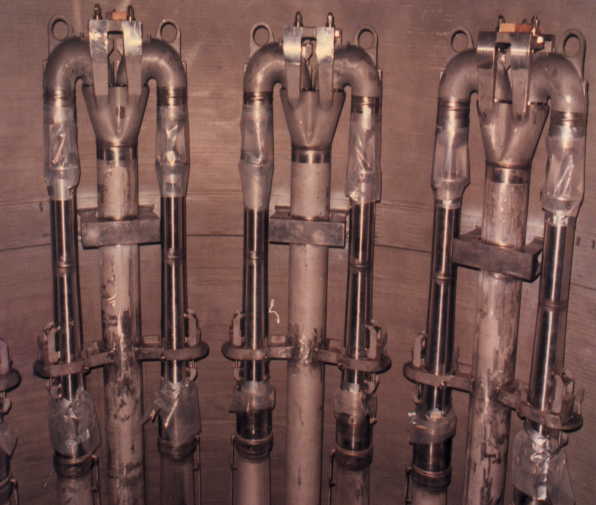 強迫冷卻水通過爐心，以產生較自然循環更多的反應爐功率。2.說明：10組噴射泵(每組由兩台噴射泵組成)，每組包含下列各件：（1）一支進水升流管(Inlet Riser)及熱套管(Thermal Sleeve)。（2）一個焊在進水升流管上方的引升管((Transition Piece)。（3）兩組噴嘴群─每台噴射泵內有五支小噴嘴。（4）兩支混合段(Mixing Sections)。（5）一個托架及制止環組合(Bracket and Restrainer Gate Assembly)。（6）兩支擴散管(Diffuser)。3.裝置概要：（1）熱套管：a.焊接於穿越壓力槽爐壁進水升流管一端。b.熱套管的功用是減小進水與槽壁間的溫度差，防止反應爐槽貫穿孔承受過度應力。（2）進水升流管撐臂(Riser Brace Arm)：用來支持進水升流管上端，並在起動熱爐與停機冷爐時，應付爐水升流管與壓力槽之間垂直方向的膨脹差異。 （3）進水升流管(Risers)：用以降低再循環水進口貫穿孔位置，使其不在爐心活化區，如此方不致使材料接受過多之快中子，材料的機械性質才不致改變。 （4）噴嘴組合(衝擊彎頭)(Nozzle Assembly ，Ram's Head)：a.使驅動水流做180°轉向，噴嘴端有展開狀開口，俾使周圍水流能被吸入噴嘴中。b.上端以螺栓鎖於引升管。c.下端以鋼夾固定於筒形混合管上方。d.水流由升流管經衝擊彎頭內的五支小噴嘴，進入噴射泵。（5）擴散管(Diffusers)：a.定位接頭(Adaptor)焊於阻板上。b.擴散管對準後，焊於擴散管定位接頭上。c.擴散管上方有導葉片(Vane)及一個可滑移接頭，以調節混合段。d.導葉片在使混合段易於從反應爐凸緣區換出。（6）噴射泵流量感測管：a.功用：提供各噴射泵之流量計測。b.每一噴射泵擴散管上端有一儀器用接頭。c.每個再循環水迴路有十條感測管，合經一個穿越器(Penetration)引出壓力槽外。4-3 爐心側板 (Core Shroud) 1.功用：（1）分隔降流區(Down comer)與爐心主流(Core Flow)。（2）為爐心底板及頂部導架提供橫向支撐。（3）在爐心失水事故(簡稱LOCA)發生時，作為重新淹沒爐心之容器圍板。4-4 爐心噴洒噴嘴 (Core Spray Sparger)1.功用：爐心失水事故(LOCA)時，藉兩層噴洒圈(一為HPCS、一為LPCS)，交織成噴洒水網，罩住整個爐心上部。2.說明：（1）由進水管及有許多小噴嘴的噴洒圈(Sparger Ring)組成。（2）噴洒圈固定安裝在爐心側板的上部。（3）兩層噴洒圈，每層自成一迴路，每迴路均能供給百分之百的設計流量及充份容量籠罩爐心。4-5 爐心底板 (Core Plate) 1.功用：（1）作為44支外圍(邊緣)燃料元件的垂直和橫向支持。（2）作為控制棒導管之橫向支持，也提供了燃料元件和燃料墊塊之橫向支持。（3）除了外圍燃料元件外，所有燃料之垂直支持，均由燃料墊塊、控制棒導管和反應爐底蓋提供。（4）提供強迫水流通道，使其通過各燃料元件。2.說明：爐心底板由不銹鋼板加工製成，板上許多圓洞，用以容納145支CRD導管、45支爐心導管(Incore Guide Tube，33串(132個)LPRM、8支WRNM、4支備用)、9支中子源定位孔及44支外圍燃料元件。4-6 頂部導架 (Top Guide) 1.功用：（1）作為燃料元件上部之橫向支持。（2）作為各中子偵測儀器 (WRNM、LPRM、備用)上部之橫向支持。（3）作為中子源上部之橫向支持。2.說明：（1）頂部導架在爐心側板頂端，為不銹鋼板組成的格子形結構。（2）每一中間方格，可容4支燃料元件及一支控制棒，這就是我們所稱的燃料組(Fuel Cell)。（3）在外圍，有44個開口，各裝一支邊緣燃料元件。4-7 爐心儀殼及導管 (Incore Housing & Guide Tube)1.功用：（1）由RPV底蓋延伸至爐心，以便安裝中子偵測儀器，如WRNM和LPRM，便於電纜和驅動管路由底部引出。（2）防止因噴射泵水流衝擊引起的震動而損壞爐心儀器。2.說明：（1）爐心儀殼焊於壓力槽底蓋，底端為法蘭接頭，上端與導管焊接（2）導管向上延伸到爐心底板內下方m(0.5")之滑動定位器止。（3）數量：（4）位於各燃料組之間之水隙中。（5）核儀組件由反應爐上方裝入導管中，核儀組件向上延伸，固定於頂部導架之下端。（6）冷卻孔(Cooling Holes)：導管下端，每隔九十度鑽一直徑1/4吋圓孔，此四個冷卻孔，供給核儀組件冷卻水流通。4-8 控制棒驅動殼 (Control Rod Drive Housing)1.功用：（1）由反應爐槽底向下延伸的圓管，用以安裝控制棒驅動機構。（2）作驅動機構橫向及縱向支持。（3）傳遞燃料、燃料墊塊及控制棒導管等之重量至反應爐底蓋。2.說明：（1）145支底端配有接合法蘭的不銹鋼管。（2）底端法蘭之功用：a. CRD液壓系統的插入、抽出管路的永久接頭。b. CRD機構的螺栓鎖合。（3）所有CRD殼的上端都在同一高度。3.安裝概要：（1）爐心底板裝置完竣後才能安裝控制棒驅動殼。（2）對準爐心底板的圓孔穿越底蓋。（3）焊於反應爐底蓋上。4-9 控制棒導管  (Control Rod Guide Tube）1.功用：（1）作控制棒葉片及限速器橫向支持。（2）將燃料及燃料墊塊的重量傳到CRD殼。2.說明：（1）145支不銹鋼管。（2）上端有4個間隔90°的圓孔，讓冷卻水進入燃料區。（3）底部表面經過加工，保持CRD殼密接。3.安裝概要：（1）導管由爐心底板上方裝入，藉導梢定位而坐在CRD殼上。（2）CRD熱套管由RPV底之CRD殼裝入，螺牙鎖於導管而固定之。4-10 節流孔式燃料墊塊 (Orifice Fuel Support)1.功用：（1）供燃料元件底部之橫向定位。（2）傳遞燃料的重量經控制棒導管到反應爐底蓋。注意：燃料重量並非全由爐心底板支持，週邊 44支除外。（3）經過節流孔，控制流經每一燃料束的冷卻水流量。（4）減少核心因徑向功率分布不均，造成核心水流不合理之分配。2.說明：（1）每個墊塊包含四個節流孔。（2）每個墊塊支持4支燃料元件。（3）每一燃料元件坐於一節流孔上，冷卻水經此流入燃料元件。3.安裝概要：（1）燃料墊塊滑動裝配入控制棒導管。（2）墊塊須對準爐心底板上之孔梢，以確保節流孔與控制棒導管之開口對正。4-11 外圍燃料墊塊 (Peripheral Fuel Support Piece)1.功用：（1）其本體(Support)焊座於爐心底板之外側，作為44個外圍燃料元件(不屬四元件燃料組) 縱向及橫向支持。 （2）設計適當的限流板孔徑以調整外圍燃料元件冷卻水之流量。2.說明：（1）外圍燃料墊塊由其本體(Support)與節流孔(Orifice)組成，墊塊的本體是電焊固定在爐心底板上。（2）節流孔可以特殊工具拆裝作必要的檢修。（3）節流孔可依需要換裝不同的孔徑以調整適當水流。4-12 飼水噴嘴 (Feedwater Sparger)1.功用：平均分配飼水到噴射泵及再循環泵的進水區，使較冷的飼水不致直接噴在RPV壁上。2.說明：（1）4組噴嘴，進口由反應爐槽外穿入，每隔90°一組。（2）穿入處有熱套管，以減少RPV上管口的熱應力。3.安裝概要：（1）熱套管插入飼水進口貫穿孔。（2）利用RPV壁上的托架固定噴嘴環。（3）以上設備可拆下檢修。4.材料：不銹鋼。4-13 LPCI/RHR 穿越管1.功用：當LOCA發生時，把水注入爐心側板內，冷卻燃料。2.說明：有三支穿越管，每支有一熱套管及一撓性聯接器，以吸收反應爐槽與爐心側板的熱膨脹。4-14 備用硼液控制系統穿越管1.功用：(1）作為五硼酸鈉溶液之進口及分配管。（2）作為爐心底板下方壓力的偵測，其信號可供給噴射泵流量之測量。（3）提供爐心底板兩側的壓力測定，供給爐心差壓偵測器的輸入信號。 (4)作為HPCS LINE BREAK的量測。2.說明：（1）為永久固定管。（2）此穿越管為備用硼液系統的注入管，且用來感測爐心底板下方的壓力。（3）用來偵測噴洒管路破裂、爐心壓差及噴射泵流量部份，細節將在以後的章節中討論。4-15 壓力槽底部洩水口 (Vessel Bottom Drain)1.功用：（1）為反應爐最低洩水點。（2）連接爐水淨化系統進口，排出爐底雜質。（3）反應爐底蓋區域的水溫由此洩水管處測定。（4）為防止冷水停滯於反應爐底蓋區域，可保持此洩水管少許流量。（5）用作起動時之沖放。2.說明：（1）洩水管為m(2吋)固定管。（2）通往爐水淨化系統與放射性廢水系統。4-16 側板蓋(Shroud Head)1.功用：封閉爐心出口，迫使所有的水及蒸汽流經汽水分離器。2.說明：（1）由下列機件組成：a.側板蓋(Shroud Head)。b.直立管(Stand Pipe)。c.汽水分離器(Steam Separator)。d.繫止螺栓(Tie Down Bolt)。e.螺栓支持環(Bolt Support Ring)。（2）組件在填換燃料時必須拿開。（3）側板用英高鎳(Inconel)28支螺栓封合。a.側板蓋是以螺栓鎖合於側板上部。b.螺栓由操作者於分離器頂端操作。c.以英高鎳螺栓與不鏽鋼側板蓋的熱膨脹差使螺栓拉緊，接面密封。d.當不鏽鋼的汽水分離器蓋溫度上升時，英高鎳與不鏽鋼的膨脹差，使側板蓋壓的更緊。 4-17 汽水分離器 (Steam Separator)1.功用：（1）使蒸汽中的水份脫出，絕大部份的水分在此分離。（2）使蒸汽乾度由15％增加到90％。2.說明：（1）有210個「旋風(Cyclone)」式分離器(外徑10吋，直立管外徑6吋)。（2）直立管─引導汽水混合物到汽水分離器。（3）汽水分離器─分離器為離心式，焊死在直立管上。（4）交叉拉條(Cross Bracing)構成一個剛性結構，以防止震動。（5）進口處迴旋形導葉使進入的兩相流體產生旋轉。（6）較高密度的水，被離心力拋到內管管壁，形成一連續水牆。（7）有三條流徑流回降流區，再流至再循環泵及噴射泵的進口，壓力降約為0.28Kg/cm(4 psid)。4-18 蒸汽乾燥器1.功用：（1）將汽水分離器出來的蒸汽乾度提高至大於99.9％。（2）將流往汽機的乾蒸汽與汽水分離器出口的濕蒸汽區分。2.說明：（1）整件一體，鎖緊機件之外，沒有其他可動部份。（2）上段是由無窺式(Peerless Type)蒸汽乾燥器、水份收集槽及洩水管路所組成。（3）上段切邊，使蒸汽導入主蒸汽管路。（4）主蒸汽管路的出口並非相隔90°，目的在容納更多的蒸汽乾燥器板片(Steam Dryer Panel)於乾燥器中，使蒸汽通過乾燥器的壓力降減少。3.安裝概要：（1）乾燥器上的導槽套入RPV內壁上的兩根導桿，安置於汽水分離器上方。（2）乾燥器置於RPV內壁的六個托器上。（3）乾燥器再由反應爐頂蓋上的墊片壓緊，此墊片是與乾燥器上的起重螺栓配合的。4-19 壓力槽的封合1.說明：（1）頂蓋為一半球形的圓蓋與法蘭焊接而成。（2）頂蓋上有兩個用於連接管路的法蘭(儀器用管路和頂蓋噴洒管路)（3）頂蓋靠螺栓鎖緊於壓力槽法蘭。2.組件：（1）直徑m(6.5吋)螺栓。（2）O型封環。a.兩只同心鍍銀不銹鋼"O"型環。b.建廠期間做冷機水壓試驗時，CRD法蘭使用橡皮封環。c.使用O型封環防漏，若用其他方法則需增加螺栓負荷力。3.螺栓鎖緊程序：（1）八台拉力器，液壓操作鎖緊螺栓。（2）測定每支螺栓鎖緊情形，利用測微器(Micrometer)測定螺栓伸長度。（3）座止段(Seating Pass)(10％)(鎖緊過程中的一段)。（4）最後鎖緊。（5）拉力太小會洩漏，拉力過大會使內接面張開而導致封合處漏洩。（6）由槽蓋放置到鎖緊螺栓完成，約須一日。4.頂蓋附件：（1）兩個法蘭接頭。（2）聯接RPV頂蓋法蘭與乾井壁上的管路穿越器之短管(Spool Pieces)。5.槽蓋封合處的漏洩偵測：4-20 壓力槽的絕熱與屏蔽1.絕熱：（1）壓力槽頂蓋及四周，利用不銹鋼鏡片藉反射原理絕熱，外加熱絕緣材料。（2）可移動部份（3）整個RPV絕熱件均可拆下檢查。（4）RPV的頂蓋絕熱架。2.屏蔽：（1）壓力槽下半部圍以高密度混凝土製成之生物屏蔽。（2）減少乾井中機件受熱、輻射及活化(Activation)作用。（3）RPV各貫穿孔處也有中子屏蔽。4-21  CRD殼支架1.說明：（1）橫樑與支持夾，交互鎖成一個系統。（2）殼支架以固定在RPV底座的橫樑支持。（3）懸吊桿及彈簧墊圈吊著。（4）為特殊安全設施之一。2. 設計：（1）冷間隙(由驅動殼底部到支架頂部)是m(1吋)。（2）熱機時，間隙減至m(1/4吋)。（3）萬一驅動殼破損，控制棒最大墜落距離為m(3吋)。3.控制棒驅動殼支架，在下列情況下必須保持可用狀態：（1）反應爐運轉模式1、2、3。（2）若CRD殼支架未使用，則須在12小時內達熱停機、36小時內冷停機。4-22  CRD殼的橫向支持基於地震考慮，CRD殼的最下端有橫向支持：1.在CRD殼與殼間，以及殼與外框架間有定位螺栓。2.橫樑把外框架固定於底座上。伍、壓力槽內流體的路徑5-1 再循環流量與爐心流量1.冷卻水自再循環泵出口進入噴射泵噴嘴組。2.噴射泵的總流量，由再循環泵供給之驅動水佔1/3，由降流區吸入水佔2/3。3.冷卻水自噴射泵出口流經爐心，100％的爐心流量為84.5×106 1b/hr(38322T/hr)。5-2 蒸汽流量1.汽水混合流體離開爐心，經過汽水分離器分離後，其蒸汽乾度由15％增加到90％。2.此蒸汽再經過乾燥器，出口為：3.蒸汽乾度達99.9％以上。4.100％蒸汽流量為12.45×106 1b/hr。(5634T/hr)。5-3 飼水流量飼水由噴嘴平均分配於降流區，在100％時流量為12.42×106 1b/hr(5534T/hr)。5-4 洩水由汽水分離器及蒸汽乾燥器分離出之水份，進入降流區與飼水混合。陸、爐心的淹覆能力 (Floodability)設計基礎事故 ：1. 再循環泵進口管路破裂，降流區之水流光。2. 噴射泵的位置能保持2/3爐心高度的水位。3. 靠緊急爐心冷卻系統(ECCS)保持水位。局部能階偵測系統(LPRM)33串(132個)LPRM寛範圍中子偵測系統(WRNM)8支備用爐心儀器導管(原SRM)4支總        計45支